Angličtina do 31. 5.Opakování číslovek do 6učebnice strana 50, cvičení 1 – poslouchej a ukazuj (listen and point)https://www.oxfordlearnersbookshelf.com/home/main.html(přihlašovací údaje stejné jako v minulých týdnech)učebnice strana 50, cvičení 2 What´s next? – poslouchejte pořadí číslic a po zaznění znělky řekněte nahlas, jaké číslo by následovalohttps://www.oxfordlearnersbookshelf.com/home/main.htmlPS str. 45, cvičení 1 – pracujte podle zadání – zašlete na mailVypracujte PL –procvičujte obtahováním psaní číslovek - zašlete na můj mailVypočítej následující příklady – výsledky piš také slovem – zašlete na mailFIVE + ONE =THREE + THREE =TWO + THREE=TWO + TWO=ONE+ FOUR=SIX – FIVE =FIVE – TWO =FOUR- TWO=SIX- FOUR=FIVE- ONE=https://www.youtube.com/watch?v=kw2wO_jrWhg – poslech písničky na YouTubeTEN LITTLE NUMBERS (1 – 10)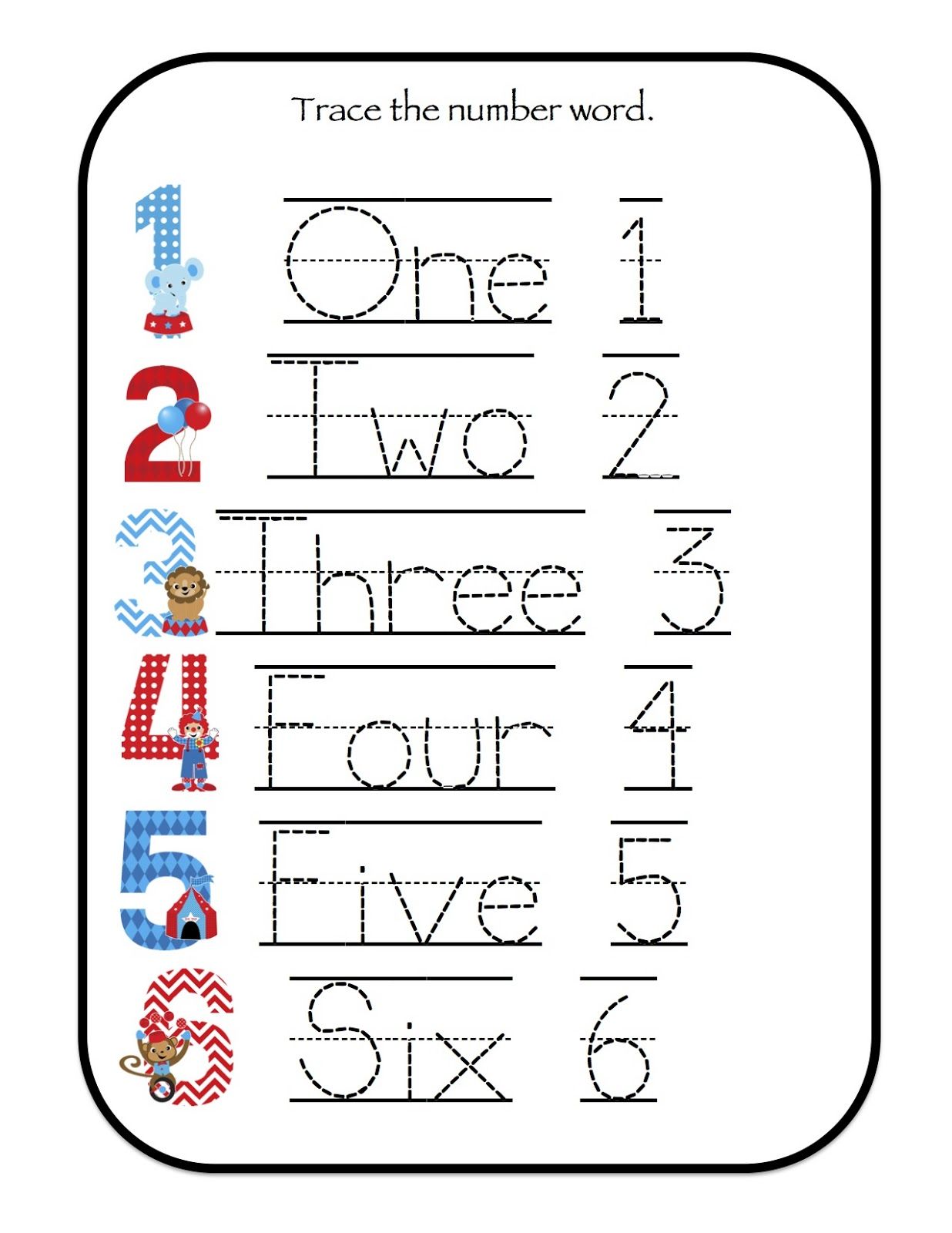 